Publicado en Madrid el 19/04/2016 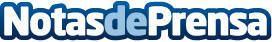 Dataprius, el almacenamiento en la nube diferente y adecuado para empresasDataprius es una empresa española que se está conviertiendo en referente del almacenamiento de archivos en la nube para empresas. Las exigencias del mercado en cuanto a  facilidad, seguridad, privacidad y protección de datos están haciendo destacar a esta empresa sobre los productos de los grandes proveedores de InternetDatos de contacto:Cristóbal BergaraAnalista de SistemasNota de prensa publicada en: https://www.notasdeprensa.es/dataprius-el-almacenamiento-en-la-nube Categorias: Programación Software Ciberseguridad http://www.notasdeprensa.es